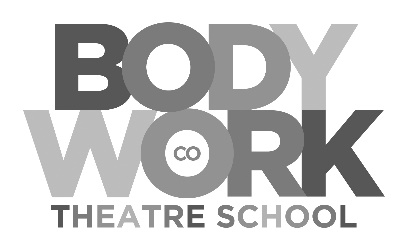 MondayTuesdayWednesdayThursdayFriday   SaturdayTerm Dates10th January – 8th April Half Term:  14th – 20th February*Red Classes are Pre-Vocational Selected Students Only classes**Blue classes are part of the 7-12 program, if you already attend one of these classes it is still the same just different ages*Theatre School TimetableSummer Term 2022TimeClassLevelTeacherStudio4:45 – 5:45pmBalletGrade 2Massimo Solazzo14:45 - 5:45pmBodywork JazzFoundation PVJane Kerr45:45 – 6:45pmBalletGrade 3Massimo Solazzo45:45 – 6:45pmBodywork JazzIntermediate PVHarvey Kerr16:45 – 7:45pmBalletGrade 4Massimo Solazzo46:45 – 7:45pmBodywork JazzAdvanced PVHarvey Kerr17:45 – 8:45pmBalletGrade 5Massimo Solazzo47:45 – 9:00pmBodywork JazzElite PVHarvey Kerr1TimeClassLevelTeacherStudio4:45 – 5:45pmContemporaryAges 7-12 Laura Walsh44:45 – 5:45pmContemporaryIntermediate PVOliver Chapman14:45 – 5:45pmTapOpen Teen General/ PVBethany Filler25:45 – 6:45pmBalletGrade 4Massimo Solazzo45:45 – 6:45pmTapTeen Advanced/ PVBethany Filler25:45 – 6:45pmContemporaryTeen GeneralLaura Walsh16:45 – 7:45pmContemporaryFoundation PVOliver Chapman27:00 – 8:00pmContemporaryTeen AdvancedMassimo Solazzo47:45 – 8:45pmContemporaryAdvanced PVOliver Chapman2TimeClassLevelTeacherStudio4:45 - 5:45pmChoreography Ages 7-12Hayley Marie Baker14:45 – 5:45pmBalletGrade 5Massimo Solazzo25:45 – 6:45pmBalletGrade 3Massimo Solazzo45:45 – 6:45pmJazzOpen Class (11+)Hayley Marie Baker16:45 – 7:45pmBalletInter FoundationMassimo Solazzo46:45 – 7:45pmMusical TheatreTeen General Hayley Marie Baker17:45 – 8:45pmBalletIntermediateMassimo Solazzo48:00 - 9:00pmBodywork JazzAdvanced Open Class Jane Kerr1TimeClassLevelTeacherStudio4:45 - 5:45pmBodywork JazzAdvanced Age 7-12Jane Kerr44:45 – 5:45pmMusical TheatreAges 6-9Jessica P/Woody24:45 – 5:45pmChoirAges 10-12  and Foundation PVJennifer Edmonds35:45 – 6:45pmMusical TheatreAdvanced Age 7-12 Rebecca Ostler25:45 – 6:45pmMusical TheatreFoundation PVJessica P45:45 – 6:45pmChoirTeens and Intermediate and Advanced PVJennifer Edmonds36:00 – 7:00pmBalletFreework and Pointe Open ClassLucy Beeton17:00 – 8:00pmMusical TheatreIntermediate PVJessica P27:00 – 8:00pmCommercialTeen GeneralSam Wilmore48:00 - 9:00pmMusical TheatreAdvanced PVJessica P28:00 – 9:00pmCommercialTeen GeneralSam Wilmore4TimeClassLevelTeacherStudio4:45 – 5:45pmBreak DanceAges 6-9 James Foggarty44:45 - 5:45pmBallet and PointeIntermediateMassimo Solazzo15:45 – 6:45pmBalletInter Foundation and Pointe Massimo Solazzo25:45 – 6:45pmHip HopAges 10-12 Jeffrey Felicisimo15:45 – 6:45pmBreak DanceAges 10-12 James Foggarty46:45 – 7:45pmHip Hop13+ GeneralJeffrey Felicisimo17:45– 8:45pmHip Hop13 + IntermediateJames Foggarty47:45 – 8:45pmHip Hop13+ AdvancedJeffrey Felicisimo1TimeClassLevelTeacherStudio9:00 – 9:45amBalletPre – Primary  Laura Walsh49:00 – 9:45amTapAges 8 - 10Bethany Filler29:00 – 9:45amJazzAges 6 - 8Katy Graham-Clare19:45 – 10:30amBalletPrimaryLaura Walsh49:45 – 10:45amTapAges 11 - 12Bethany Filler29:45 – 10:45amJazzAges 8 - 10Katy Graham-Clare110:30 – 11:00amBalletTots Ages 3-5 Laura Walsh410:45 – 11:30amTapAges 6-8Bethany Filler210:45 – 11:45amBalletGrade 1Massimo Solazzo110:45 - 11:45 amJazzAge 11-12Katy Graham-Clare311:00 - 12:00pmJazzTots Ages 3-5Laura Walsh411:30 - 12:00pmBalletTots Age 3-5 Laura  Walsh312:00 – 1:00pmBalletGrade 2Massimo Solazzo112:00 – 1:00pmDramaOpen ClassBethany Filler312:00 - 12:45pmBodywork TheoryFoundation PVJane KerrTheatre School Office12:00 – 1:00pmCommercialAdvanced PVShea O’Connell-Cording41:00 -  2:00pmCommercialIntermediate PVShea O’Connell-Cording21:00 – 2:00pmJazzAdvanced PVJane Kerr41:00 – 2:00pmChoreographyFoundation PVLaura Walsh12:00 – 3:00pmCommercialFoundation PVShea O’Connell-Cording22:00 – 3:30pmChoreographyAdvanced PVLaura Walsh12:00 - 3:00pmJazzIntermediate PVJane Kerr43:00 - 4:00pmChoreographyIntermediate PVLaura Walsh23:00 - 4:00pmJazzFoundation PVJane Kerr43:00 - 4:00pmWorkshopAdvanced PVGuest Teacher11 Class per week£902 Classes per week£1693 Classes per week£2434 Classes per week£3175 Classes per week£3696 Classes per week£4207 Classes per week£4618+ Class per week and Pre Vocational Program£498